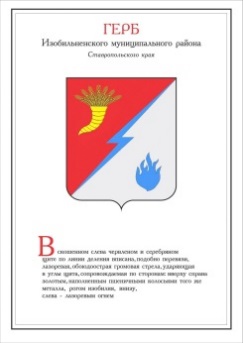 ДУМА ИЗОБИЛЬНЕНСКОГО городского округаСТАВРОПОЛЬСКОГО КРАЯПЕРВОГО СОЗЫВАРЕШЕНИЕ23 апреля 2021 года                      г. Изобильный                                      №481О внесении изменений в Устав Изобильненского городского округа Ставропольского краяВ целях приведения Устава Изобильненского городского округа Ставропольского края в соответствие с законодательством Российской Федерации и Ставропольского края, в соответствии со статьей 44 Федерального закона от 06 октября 2003 года №131-ФЗ «Об общих принципах организации местного самоуправления в Российской Федерации», статьей 14, пунктом 1 части 1 статьи 30, статьей 58 Устава Изобильненского городского округа Ставропольского краяДума Изобильненского городского округа Ставропольского краяРЕШИЛА:1. Внести в Устав Изобильненского городского округа Ставропольского края, принятый решением Думы Изобильненского городского округа Ставропольского края от 17 ноября 2017 года №42 (с изменениями, внесенными решениями Думы Изобильненского городского округа Ставропольского края от 20 апреля 2018 года №116, от 21 декабря 2018 года №208, от 19 декабря 2019 года №348), следующие изменения: 1.1. абзац третий части 2 статьи 11 изложить в следующей редакции:«Допущенными к распределению депутатских мандатов признаются зарегистрированные по единому избирательному округу списки кандидатов, выдвинутые избирательными объединениями, каждый из которых получил 5 и более процентов голосов избирателей, принявших участие в голосовании, при условии, что таких списков было не менее двух и за эти списки в совокупности было подано более 50 процентов голосов избирателей, принявших участие в голосовании. Распределение депутатских мандатов между списками кандидатов, допущенными к распределению депутатских мандатов, а также внутри указанных списков производится в соответствии с частями 23 - 25 статьи 61 и со статьей 63 Закона Ставропольского края от 12 мая 2017 года №50-кз «О выборах в органы местного самоуправления муниципальных образований Ставропольского края.»;1.2. дополнить статьей 131 следующего содержания:«Статья 131. Инициативные проекты 1. В целях реализации мероприятий, имеющих приоритетное значение для жителей городского округа или его части, по решению вопросов местного значения или иных вопросов, право решения которых предоставлено органам местного самоуправления городского округа, в администрацию городского округа может быть внесен инициативный проект. 2. Порядок определения части территории городского округа, на которой могут реализовываться инициативные проекты, а также порядок выдвижения, внесения, обсуждения, рассмотрения инициативных проектов, проведения их конкурсного отбора и иные вопросы, предусмотренные Федеральным законом, устанавливаются решением Думы городского округа.»;1.3. абзац первый части 1 статьи 16 после слов «и должностных лиц местного самоуправления городского округа,» дополнить словами «обсуждения вопросов внесения инициативных проектов и их рассмотрения,»;1.4. в статье 161:1.4.1. часть 1 изложить в следующей редакции:«1. Сход граждан по вопросу введения и использования средств самообложения граждан может проводиться:1) в населенном пункте, входящем в состав городского округа;2) в соответствии с законом Ставропольского края на части территории населенного пункта, входящего в состав городского округа.»;1.4.2. дополнить частью 11:«11. Сход граждан, предусмотренный пунктом 2 части 1 настоящей статьи, может созываться Думой городского округа по инициативе группы жителей соответствующей части территории населенного пункта численностью не менее 10 человек.Критерии определения границ части территории населенного пункта, входящего в состав городского округа, на которой может проводиться сход граждан по вопросу введения и использования средств самообложения граждан, устанавливаются законом Ставропольского края.»;1.4.3. часть 2 после слов «жителей населенного пункта» дополнить словами «(либо части его территории)»;1.5. в части 1 статьи 21:1.5.1. пункт 44 изложить в следующей редакции:«44) организация в соответствии с федеральным законом выполнения комплексных кадастровых работ и утверждение карты-плана территории;»;1.5.2. дополнить пунктом 45 следующего содержания:«45) принятие решений и проведение на территории городского округа мероприятий по выявлению правообладателей ранее учтенных объектов недвижимости, направление сведений о правообладателях данных объектов недвижимости для внесения в Единый государственный реестр недвижимости.»;1.6. часть 1 статьи 23 дополнить пунктами 19 и 20 следующего содержания:«19) предоставление сотруднику, замещающему должность участкового уполномоченного полиции, и членам его семьи жилого помещения на период замещения сотрудником указанной должности;20) осуществление мероприятий по оказанию помощи лицам, находящимся в состоянии алкогольного, наркотического или иного токсического опьянения.»;1.7. пункт 3) части 6 статьи 27 изложить в следующей редакции:«3) проектов нормативных правовых актов, разработанных в целях ликвидации чрезвычайных ситуаций природного и техногенного характера на период действия режимов чрезвычайных ситуаций.»;1.8. часть 8 статьи 31 дополнить абзацем десятым следующего содержания:«определяет орган местного самоуправления городского округа, уполномоченный на осуществление полномочий в сфере муниципально-частного партнерства и осуществляет иные полномочия, предусмотренные Федеральным законом от 13 июля 2015 года №224-ФЗ «О государственно-частном партнерстве, муниципально-частном партнерстве в Российской Федерации и внесении изменений в отдельные законодательные акты Российской Федерации», другими федеральными законами и нормативными правовыми актами Российской Федерации, нормативными правовыми актами Ставропольского края, настоящим Уставом городского округа и муниципальными правовыми актами городского округа.»;1.9. в части 1 статьи 35:1.9.1. пункт 44 изложить в следующей редакции:«44) организует в соответствии с федеральным законом выполнение комплексных кадастровых работ и утверждает карту-план территории;»;1.9.2. дополнить пунктом 441 следующего содержания:«441) принимает решение и проводит на территории городского округа мероприятия по выявлению правообладателей ранее учтенных объектов недвижимости, направляет сведения о правообладателях данных объектов недвижимости для внесения в Единый государственный реестр недвижимости.»;1.10. статью 38 дополнить частью 81 следующего содержания:«81. Депутат Думы городского округа для осуществления своих полномочий на непостоянной основе на время участия в заседании Думы городского округа, ее комитетов, рабочих групп, членом которых он является, для встречи с избирателями, а также на время иных официальных мероприятий, проводимых с участием депутата Думы городского округа, освобождается от выполнения производственных или служебных обязанностей в порядке, установленном законодательством Российской Федерации и законодательством Ставропольского края.Депутату Думы городского округа для осуществления своих полномочий на непостоянной основе гарантируется сохранение места работы (должности) на период, который в совокупности составляет три рабочих дня в месяц.»;1.11. статью 46 дополнить частью 11 следующего содержания: «11. Составной частью бюджета городского округа являются сметы доходов и расходов отдельных населенных пунктов, других территорий, входящих в состав городского округа и не являющихся муниципальными образованиями. Порядок составления, утверждения и исполнения указанных смет определяется администрацией городского округа с соблюдением требований, установленных Бюджетным кодексом Российской Федерации.»;1.12. в статье 48:1.12.1. часть 1 после слов «населенного пункта» дополнить словами «(либо части его территории)»; 1.12.2. в части 2 слова «случае, предусмотренном» заменить словами «случаях, предусмотренных»;1.13. абзац первый части 4 статьи 58 изложить в следующей редакции:«4. Устав городского округа, решение Думы городского округа о внесении изменений и дополнений в Устав городского округа подлежат официальному опубликованию (обнародованию) после их государственной регистрации и вступают в силу после их официального опубликования (обнародования). Глава городского округа обязан опубликовать (обнародовать) зарегистрированные Устав городского округа, решение Думы городского округа о внесении изменений и дополнений в Устав городского округа в течение семи дней со дня поступления из территориального органа уполномоченного федерального органа исполнительной власти в сфере регистрации уставов муниципальных образований уведомления о включении сведений об Уставе городского округа, решении Думы городского округа о внесении изменений в Устав городского округа в государственный реестр уставов муниципальных образований Ставропольского края, предусмотренного частью 6 статьи 4 Федерального закона от 21 июля 2005 года №97-ФЗ «О государственной регистрации уставов муниципальных образований».».2. Главе Изобильненского городского округа Ставропольского края           Козлову В.И.:2.1. направить настоящее решение в течение 15 дней со дня его принятия на государственную регистрацию в Главное управление Министерства юстиции Российской Федерации по Ставропольскому краю;2.2. обеспечить официальное опубликование (обнародование) настоящего решения после его государственной регистрации.3. Настоящее решение вступает в силу со дня его официального опубликования (обнародования), произведенного после государственной регистрации, за исключением:подпунктов 1.5.2. и 1.9.2., которые вступают в силу с 29 июня 2021 года;подпункта 1.13., который вступает в силу с 07 июня 2021 года;пункта 2, который вступает в силу со дня принятия настоящего решения.Председатель Думы Изобильненского городского округа Ставропольского края А.М. РоговГлава Изобильненского городского округа Ставропольского края В.И. Козлов